Images for the METAV Press ReleaseMastery of complex manufacturing processes for electric vehicles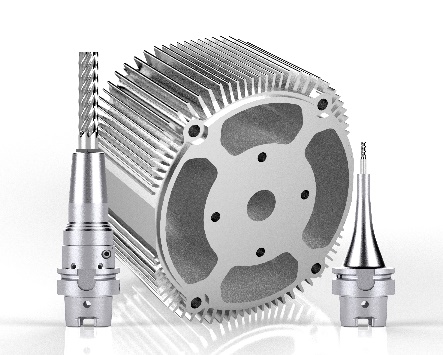 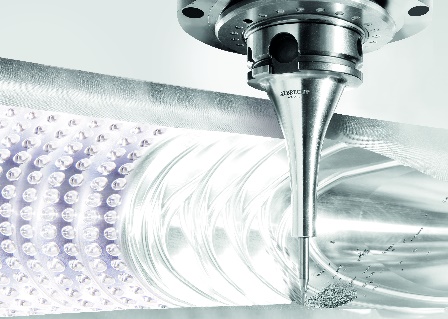 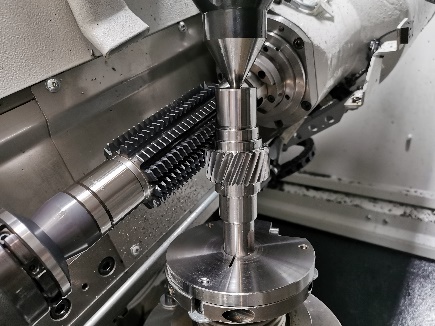 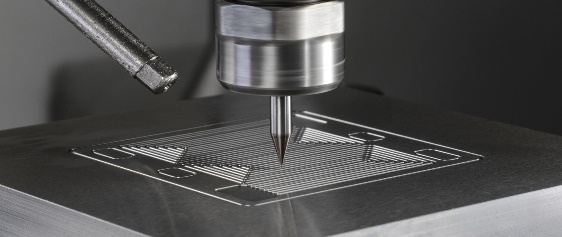 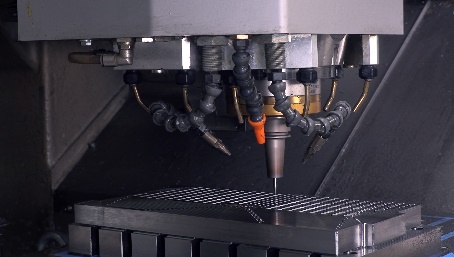 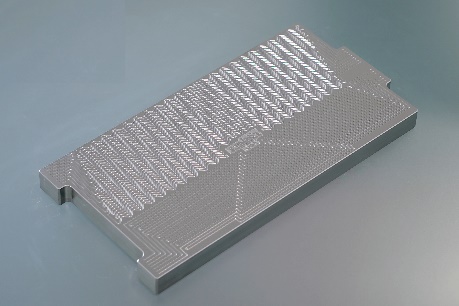 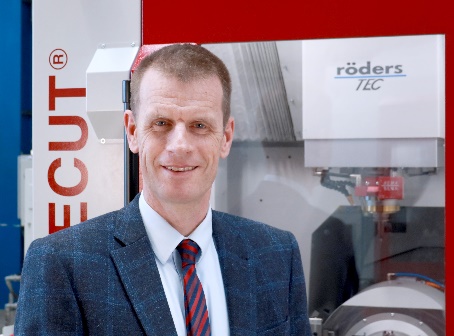 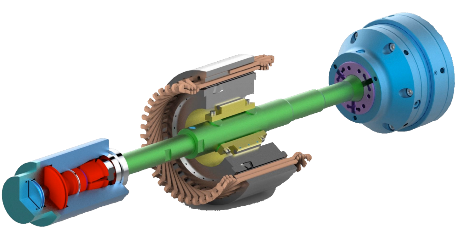 Printable versions of the images are available from:https://www.metav.com/cgi-bin/md_metav/lib/pub/tt.cgi?oid=4621&lang=2&ticket=g_u_e_s_tYou can also find this press release athttps://www.metav.com/cgi-bin/md_metav/lib/pub/tt.cgi?oid=4621&lang=2&ticket=g_u_e_s_t 